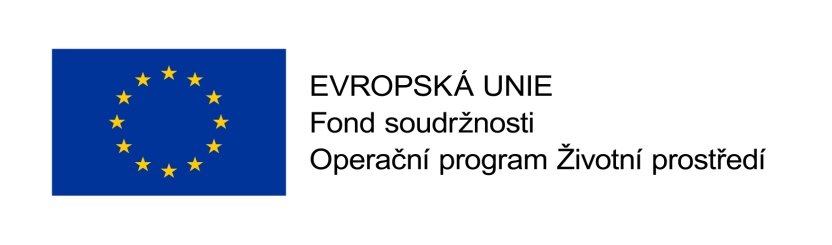 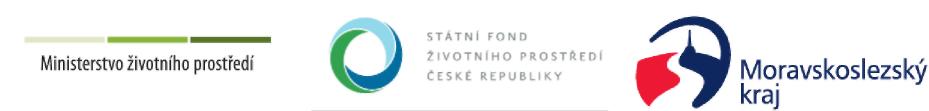 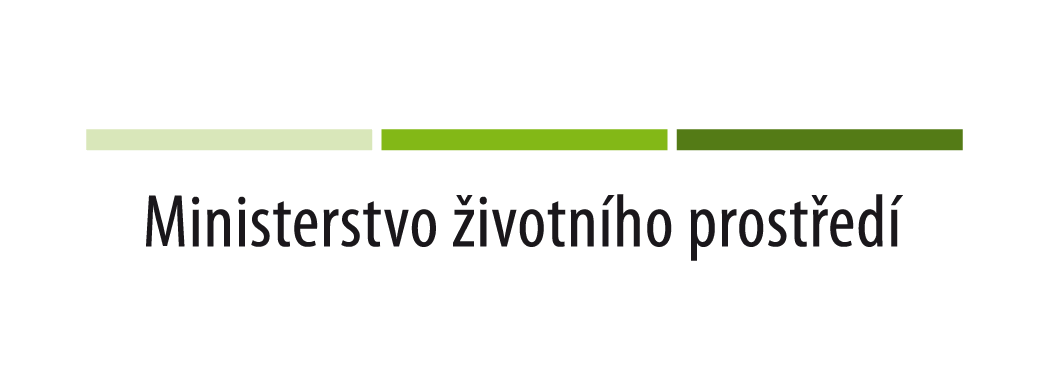 Zateplení a výměna oken KD Žimrovice Na tuto akci se městu Hradec nad Moravicí podařilo získat dotaci     z  Operačního programu životního prostředí 2014 -2020  v  rámci projektu:  Zateplení a výměna oken, KD Žimrovice,                                  č. CZ.05.5.18/0.0/0.0/19_121/0012197 v celkové max. výši 597 654,21 Kč.  Zbývající část bude město čerpat                                    z  tzv. kotlíkových půjček, které jsou financované Státním fondem životního prostředí České republiky na základě rozhodnutí ministra životního prostředí. V  rámci  projektu došlo k zateplení obvodového pláště budovy, zateplení půdního prostoru, střechy a výměně výplní oken a dveří,                  čímž  dojde ke snížení konečné spotřeby energie v objektu                           o 350,79 GJ/rok. Zpracovala: Ivana Hyklová, Odbor majetku a investicwww.sfzp.cz a www.mzp.cz.